Θέμα: «Διαδικασίες επιμόρφωσης Συντονιστών Εκπαιδευτικού Έργου και εκπαιδευτικών ΠΕ06 & ΠΕ60  στο πλαίσιο της Πράξης «Επιμόρφωση Εκπαιδευτικών για την Εισαγωγή της Αγγλικής Γλώσσας στο Νηπιαγωγείο (ΕΑΝ)» με κωδικό ΟΠΣ 5093563, Επιχειρησιακό Πρόγραμμα «Ανάπτυξη Ανθρώπινου Δυναμικού, Εκπαίδευση και Διά Βίου Μάθηση 2014-2020» που συγχρηματοδοτείται από την Ελλάδα και την Ευρωπαϊκή Ένωση (Ευρωπαϊκό Κοινωνικό Ταμείο).Λαμβάνοντας υπόψη:Την υπ’ αριθμ.  Φ.80378/ΓΔ4/26-07-2021 Υ.Α. (ΦΕΚ 3311, τ. β΄) με θέμα «Εισαγωγή της Αγγλικής γλώσσας στο πρόγραμμα του Νηπιαγωγείου»,Την υπ’ αριθμ. 90595/11-08-2021 (ΑΔΑ: ΩΗΠ746ΜΤΛΡ-1Γ2) Απόφαση Ένταξης της Πράξης «Επιμόρφωση Εκπαιδευτικών για την Εισαγωγή της Αγγλικής Γλώσσας στο Νηπιαγωγείο (ΕΑΝ)» με κωδικό ΟΠΣ 5093563 στο Ε.Π. «Ανάπτυξη Ανθρώπινου Δυναμικού, Εκπαίδευση και Δια Βίου Μάθηση 2014-2020,από το σχολικό έτος 2021-2022, η Αγγλική γλώσσα εισάγεται για δύο διδακτικές ώρες την εβδομάδα στο πρωινό υποχρεωτικό πρόγραμμα των δημόσιων και ιδιωτικών Νηπιαγωγείων της χώρας, μέσα από δημιουργικές δραστηριότητες, βιωματικού χαρακτήρα. Η εισαγωγή της Αγγλικής γίνεται με τη διάθεση εκπαιδευτικών ΠΕ06, σε πλαίσιο συνεργασίας με τον/ την νηπιαγωγό του τμήματος, που παραμένει στην τάξη λαμβάνοντας ενεργό μέρος στη μαθησιακή διαδικασία, όπως έχει οργανωθεί με βάση τις ανάγκες των μαθητών/-τριών από τους/τις δύο εκπαιδευτικούς (ΠΕ06 και ΠΕ60). 1. Έναρξη Προγράμματος Επιμόρφωσης Για την αποτελεσματική εισαγωγή της αγγλικής γλώσσας στο πρόγραμμα του Νηπιαγωγείου  προβλέπεται μεταξύ άλλων:- η εξειδικευμένη επιμόρφωση των Συντονιστών Εκπαιδευτικού Έργου (ΠΕ06 και ΠΕ60) και των εκπαιδευτικών Αγγλικής Γλώσσας (ΠΕ06) και Νηπιαγωγών (ΠΕ60) - η υποστήριξη της εκπαιδευτικής διαδικασίας μέσω κατάλληλα διαμορφωμένου υλικού για τη συγκεκριμένη ηλικιακή ομάδα.Η επιμόρφωση των Συντονιστών Εκπαιδευτικού Έργου και των εκπαιδευτικών ΠΕ06 και ΠΕ60 στοχεύει ειδικότερα στην εξοικείωσή τους με: τη φιλοσοφία, τις αρχές και τα χαρακτηριστικά του προγράμματοςτα αναπτυξιακά χαρακτηριστικά των παιδιών προσχολικής ηλικίας και τη σύνδεσή τους με τη μαθησιακή διαδικασία στο πλαίσιο του προγράμματος εισαγωγής της αγγλικής γλώσσας στο Νηπιαγωγείοτη φιλοσοφία και τη λειτουργία του προγράμματος του Νηπιαγωγείου γενικότερατο πλαίσιο εισαγωγής της Αγγλικής γλώσσας στο πρόγραμμα του Νηπιαγωγείου και της συνεργασίας των εκπαιδευτικών για τον σκοπό αυτότο σχεδιασμό και την εφαρμογή δημιουργικών δραστηριοτήτων στα αγγλικά.Τα παραπάνω υλοποιούνται στο πλαίσιο της Πράξης «Επιμόρφωση Εκπαιδευτικών για την Εισαγωγή της Αγγλικής Γλώσσας στο Νηπιαγωγείο (ΕΑΝ)» με κωδικό ΟΠΣ 5093563 στο Ε.Π. «Ανάπτυξη Ανθρώπινου Δυναμικού, Εκπαίδευση και Δια Βίου Μάθηση 2014-2020,  με επισπεύδον τμήμα το Αριστοτέλειο Πανεπιστήμιο Θεσσαλονίκης (ΑΠΘ) σε συνεργασία με το  Εθνικό Καποδιστριακό Πανεπιστήμιο Αθήνας (ΕΚΠΑ) και το Ινστιτούτο Εκπαιδευτικής Πολιτικής (ΙΕΠ), ως εξής:Α. Επιμόρφωση Συντονιστών Εκπαιδευτικού Έργου (ΣΕΕ) ΠΕ06 & ΠΕ60Α.1 Πρόγραμμα Επιμόρφωσης των ΣΕΕΠροβλέπεται η επιμόρφωση όλων των ΣΕΕ ΠΕ06 και ΠΕ60 για την υποστήριξη της εισαγωγής της αγγλικής γλώσσας στο Νηπιαγωγείο. Η επιμόρφωση των ΣΕΕ θα είναι συνολικής διάρκειας  72 ωρών και θα υλοποιηθεί σε δύο φάσεις:Παράλληλα, το ΕΚΠΑ θα οργανώσει και θα υλοποιήσει δύο επιμορφωτικές ημερίδες για την υποστήριξη του έργου των εκπαιδευτικών.  Α.2 Εγγραφή στην επιμόρφωση των ΣΕΕΓια την εγγραφή τους στην e-class του ΕΚΠΑ, οι ΣΕΕ θα ενημερωθούν μέσω ηλεκτρονικού μηνύματος από την Ομάδα Έργου του ΕΚΠΑ.Για την επιμόρφωση του ΑΠΘ-ΙΕΠ, οι ΣΕΕ, από τις 20 Σεπτεμβρίου 2021, εγγράφονται ηλεκτρονικά μέσω της ιστοσελίδας του Ι.Ε.Π. (https://www.iep.edu.gr/services/mitroo/login.php) ακολουθώντας την αναγραφόμενη στην ιστοσελίδα σχετική διαδικασία. ΠΡΟΣΟΧΗ: Η διαδικασία υποβολής αίτησης αποτελείται από τρία στάδια: α) Εγγραφή στο μητρώο του ΙΕΠ, β) Συμπλήρωση απογραφικού δελτίου εισόδου και γ) Υποβολή αίτησης συμμετοχής στο πρόγραμμα επιμόρφωσης. Παράλειψη ενός σταδίου σημαίνει μη συμμετοχή στο πρόγραμμα.Δεν θα γίνονται δεκτές δηλώσεις συμμετοχής που θα υποβληθούν με άλλο τρόπο στο Ι.Ε.Π.Α.1 Βεβαιώσεις Επιμόρφωσης των ΣΕΕΜετά την ολοκλήρωση του προγράμματος επιμόρφωσης, θα χορηγηθεί βεβαίωση επιμόρφωσης από τους υπεύθυνους φορείς, με τις εξής προϋποθέσεις:α) συμπλήρωση απογραφικών δελτίων Εισόδου - Εξόδου β) παρακολούθηση σύγχρονης επιμόρφωσης (με βάση τα παρουσιολόγια)γ) επιτυχής ολοκλήρωση των προβλεπόμενων δραστηριοτήτων της ασύγχρονης επιμόρφωσης δ) υποβολή συμπληρωμένων ερωτηματολογίων, όπου αυτά παρατίθενται ε) υποβολή ερωτηματολογίων αποτίμησης επιμόρφωσης.Η βεβαίωση επιμόρφωσης από το ΑΠΘ-ΙΕΠ θα παραληφθεί από το Μητρώο του ΙΕΠ https://www.iep.edu.gr/services/mitroo/login.php στην δικτυακή πύλη e-ΙΕΠ μετά την ολοκλήρωση της επιμορφωτικής περιόδου αφού συμπληρωθεί το απογραφικό δελτίο εξόδου και το τελικό ερωτηματολόγιο αξιολόγησης του προγράμματος από το μενού επιλογών «Βεβαιώσεις» και επιλέγοντας μετά την αντίστοιχη βεβαίωση από την λίστα επιλογών που εμφανίζεται.Για τη βεβαίωση επιμόρφωσης από το ΕΚΠΑ, οι ΣΕΕ θα ενημερωθούν από το ΕΚΠΑ.Οι ΣΕΕ αξιοποιούν την επιμόρφωσή τους, προκειμένου να υποστηρίζουν τους/τις εκπαιδευτικούς ευθύνης τους καθ’ όλη τη διάρκεια της σχολικής χρονιάς, στο πλαίσιο του καθοδηγητικού τους ρόλου και λαμβάνοντας υπόψη τις ανάγκες των εκπαιδευτικών, οργανώνοντας επιμορφωτικές δράσεις για την εισαγωγή της αγγλικής γλώσσας στο Νηπιαγωγείο, πέραν των οριζόμενων στην παρούσα Πράξη.  Β. Επιμόρφωση Εκπαιδευτικών ΠΕ06 & ΠΕ60B.1 Πρόγραμμα Επιμόρφωσης εκπαιδευτικώνΠροβλέπεται η επιμόρφωση όλων των εκπαιδευτικών ΠΕ06 και ΠΕ60 που υπηρετούν στη δημόσια πρωτοβάθμια και δευτεροβάθμια εκπαίδευση (μόνιμων και αναπληρωτών), καθώς και των εκπαιδευτικών ΠΕ60 και ΠΕ06 που υπηρετούν σε ιδιωτικά Νηπιαγωγεία, σχετικά με τη φιλοσοφία, τις μεθόδους και τις πρακτικές της εισαγωγής της αγγλικής γλώσσας στο Νηπιαγωγείο. Η επιμόρφωση των εκπαιδευτικών θα είναι συνολικής διάρκειας  24 ωρών και θα υλοποιηθεί σε δύο φάσεις:Παράλληλα, το ΕΚΠΑ θα οργανώσει και θα υλοποιήσει δύο επιμορφωτικές ημερίδες για την υποστήριξη του έργου των εκπαιδευτικών.  B.2 Βεβαιώσεις Επιμόρφωσης εκπαιδευτικώνΜετά την ολοκλήρωση του προγράμματος, θα χορηγηθεί βεβαίωση επιμόρφωσης, με τις εξής προϋποθέσεις:α) συμπλήρωση απογραφικών δελτίων Εισόδου - Εξόδου β) επιτυχής ολοκλήρωση των προβλεπόμενων δραστηριοτήτων της ασύγχρονης επιμόρφωσης γ) υποβολή συμπληρωμένων ερωτηματολογίων, όπου αυτά παρατίθενται δ) υποβολή ερωτηματολογίων αποτίμησης επιμόρφωσης.Η βεβαίωση θα παραληφθεί από το Μητρώο του ΙΕΠ https://www.iep.edu.gr/services/mitroo/login.php στην δικτυακή πύλη e-ΙΕΠ μετά την ολοκλήρωση της επιμορφωτικής περιόδου αφού συμπληρωθεί το απογραφικό δελτίο εξόδου και το τελικό ερωτηματολόγιο αξιολόγησης του προγράμματος από το μενού επιλογών «Βεβαιώσεις» και επιλέγοντας μετά την αντίστοιχη βεβαίωση από την λίστα επιλογών που εμφανίζεται.B.3 Εγγραφή στην επιμόρφωση εκπαιδευτικώνΟι εκπαιδευτικοί, από τις 20 Σεπτεμβρίου 2021, εγγράφονται ηλεκτρονικά μέσω της ιστοσελίδας του Ι.Ε.Π. (https://www.iep.edu.gr/services/mitroo/login.php) ακολουθώντας την αναγραφόμενη στην ιστοσελίδα σχετική διαδικασία. ΠΡΟΣΟΧΗ: Η διαδικασία υποβολής αίτησης αποτελείται από τρία στάδια: α) Εγγραφή στο μητρώο του ΙΕΠ, β) Συμπλήρωση απογραφικού δελτίου εισόδου και γ) Υποβολή αίτησης συμμετοχής στο πρόγραμμα επιμόρφωσης. Παράλειψη ενός σταδίου σημαίνει μη συμμετοχή στο πρόγραμμα. Δεν θα γίνονται δεκτές δηλώσεις συμμετοχής που θα υποβληθούν με άλλο τρόπο στο Ι.Ε.Π.Επισημαίνεται ότι το πρόγραμμα συγχρηματοδοτείται από την Ελλάδα και την Ευρωπαϊκή Ένωση (Ευρωπαϊκό Κοινωνικό Ταμείο), και ως εκ τούτου είναι υποχρεωτική η συλλογή στοιχείων για όλους/ες τους/τις ωφελούμενους/-ες, σύμφωνα με τους Κανονισμούς (ΕΕ) 1303/2013 και (ΕΕ) 1304/2013. Βάσει της παραπάνω υποχρέωσης, όλοι/-ες οι συμμετέχοντες/-ουσες στην επιμόρφωση, υποβάλλουν απογραφικά στοιχεία εισόδου και εξόδου (πριν την έναρξη της επιμόρφωσης και μετά την ολοκλήρωσή της αντίστοιχα). Σημειώνεται, τέλος, ότι οι εκπαιδευτικοί ΠΕ06 που τοποθετούνται στο Νηπιαγωγείο δεν ξεκινούν δραστηριότητες στην αγγλική γλώσσα, πριν την έναρξη της επιμόρφωσης των εκπαιδευτικών, αλλά παρακολουθούν το πρόγραμμα της τάξης κατά τις διδακτικές ώρες που έχουν αναλάβει, με σκοπό την απαιτούμενη σταδιακή εξοικείωση των παιδιών αλλά και των ίδιων με το πρόγραμμα του Νηπιαγωγείου. Οι εκπαιδευτικοί ΠΕ06 θα ξεκινήσουν την εφαρμογή των δραστηριοτήτων μετά την ολοκλήρωση των δύο πρώτων ενοτήτων επιμόρφωσης και αφού συμβουλευτούν το ενδεικτικό εκπαιδευτικό υλικό που θα υπάρχει διαθέσιμο στην Εκπαιδευτική Πύλη του ΕΑΝ’.Κατά τη διάρκεια της περιόδου αυτής, οι εκπαιδευτικοί ΠΕ06 θα βρίσκονται σε συνεργασία με την Διεύθυνση του Νηπιαγωγείου και τις/τους νηπιαγωγούς ώστε α) να μελετήσουν τον προγραμματισμό του Νηπιαγωγείου και της τάξης, β) να εξοικειωθούν με τα διαθέσιμα μέσα και υλικά του Νηπιαγωγείου, γ) να παρατηρήσουν τους μαθητές και τις μαθήτριες κατά την εκπαιδευτική διαδικασία στην τάξη και δ) να γνωρίσουν τις οικογένειές τους. Σκοπός της προπαρασκευαστικής αυτής φάσης είναι να εξοικειωθούν με το κλίμα και το πρόγραμμα του Νηπιαγωγείου, να γνωρίσουν τα παιδιά και να εδραιώσουν τη συνεργασία με τη νηπιαγωγό. Σε αυτό το διάστημα οι εκπαιδευτικοί αναμένεται επίσης να συνεργαστούν για το σχεδιασμό και την οργάνωση των δημιουργικών δραστηριοτήτων στα αγγλικά αναπτύσσοντας διδακτικά σενάρια ώστε να είναι έτοιμοι για την εφαρμογή σεναρίων όταν θα ξεκινήσουν οι δραστηριότητες στα αγγλικά.Οι εκπαιδευτικοί ΠΕ60 ενημερώνουν τους γονείς/κηδεμόνες σχετικά και προετοιμάζουν τα παιδιά βάσει του πλαισίου εφαρμογής και των σχετικών οδηγιών. Σε κάθε περίπτωση, στόχος είναι η ανάπτυξη θετικού κλίματος συνεργασίας μεταξύ των δύο εκπαιδευτικών (ΠΕ60 και ΠΕ06), η οποία υποστηρίζεται από τη Διεύθυνση της σχολικής μονάδας και από το σύνολο της εκπαιδευτικής κοινότητας.Για περισσότερες πληροφορίες και διευκρινίσεις σχετικά με το πρόγραμμα, οι ενδιαφερόμενοι/-ες μπορούν να υποβάλουν τα ερωτήματά τους ηλεκτρονικά:Για την οργάνωση και το περιεχόμενο των επιμορφώσεων ΑΠΘ-ΙΕΠ, στo abcnipio@iep.edu.grΓια τεχνικά θέματα σε σχέση με τις επιμορφώσεις ΑΠΘ-ΙΕΠ, στο https://iep.edu.gr/helpdesk/open.php?topicId=14 Για τις επιμορφώσεις του ΕΚΠΑ, στο ekarava@enl.uoa.gr ΠΡΑΞΗ: «ΕΠΙΜΟΡΦΩΣΗ ΕΚΠΑΙΔΕΥΤΙΚΩΝ ΓΙΑ ΤΗΝ ΕΙΣΑΓΩΓΗ ΤΗΣ ΑΓΓΛΙΚΗΣ ΓΛΩΣΣΑΣ ΣΤΟ ΝΗΠΙΑΓΩΓΕΙΟ (ΕΑΝ)» ΚΩΔ. ΟΠΣ 5093563Πληροφορίες: Θάλεια Χατζηγιάννογλου,                            Σοφία Χωλίδη e-mail: abcnipio@iep.edu.gr 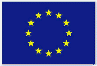 ΦΟΡΕΑΣ ΕΝΑΡΞΗΩΡΕΣ ΕΞ ΑΠΟΣΤΑΣΕΩΣ ΕΠΙΜΟΡΦΩΣΗΣΑ’ ΦΑΣΗΕΚΠΑe-class15 Σεπτεμβρίου 2021 12 ώρες σύγχρονη 12 ώρες ασύγχρονη Α’ ΦΑΣΗΑΠΘ-ΙΕΠMoodle ΙΕΠ5 Οκτωβρίου 202112 ώρες ασύγχρονη (τύπου MOOC)Β’ ΦΑΣΗ ΕΚΠΑe-classΙανουάριος 202212 ώρες σύγχρονη 12 ώρες ασύγχρονη Β’ ΦΑΣΗ ΑΠΘ-ΙΕΠMoodle ΙΕΠΙανουάριος 202212 ώρες ασύγχρονη (τύπου MOOC)ΦΟΡΕΑΣ ΕΝΑΡΞΗΩΡΕΣ ΕΞ ΑΠΟΣΤΑΣΕΩΣ ΕΠΙΜΟΡΦΩΣΗΣΑ’ ΦΑΣΗΑΠΘ-ΙΕΠMoodle ΙΕΠ5 Οκτωβρίου 202112 ώρες ασύγχρονη (τύπου MOOC)Β’ ΦΑΣΗΑΠΘ-ΙΕΠMoodle ΙΕΠΙανουάριος 202212 ώρες ασύγχρονη (τύπου MOOC)